Ústav jaderné fyziky AV ČR, v. v. i.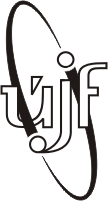 Hlavní 130, 250 68 Husinec - ŘežŽádost o poskytnutí informace(dle zákona č. 106/1999 Sb., o svodném přístupu k informacím)č.j. …………………….Žadatel:  ……………………………………………………………………………………...(jméno a příjmení, u právnické osoby název organizace)R.č. / IČO:  ………………………Adresa (sídlo): ……………………………………………………………………………….…………………………………………………………………………………………………..Telefon:  ……………………….                            E-mail:  …………………………….…Žádá o poskytnutí informace (charakteristika):  …………………………………..…….…………………………………………………………………………………………………..…………………………………………………………………………………………………..…………………………………………………………………………………………………..…………………………………………………………………………………………………..Způsob poskytnutí informace:a) zaslat na adresu………………………………………………………….……………….. b) zaslat e-mailem   …………………………………………………………………………..c) k osobnímu vyzvednutí v sekretariátu ředitele Ústavu jaderné fyziky AV ČR, v. v. i. ………………………………                  podpisŽádost převzal: ………………………          dne:  ……